NOTES: ________________________________________________________________________________________________________________________________________________________________________________________________________________________________________________THANK YOU!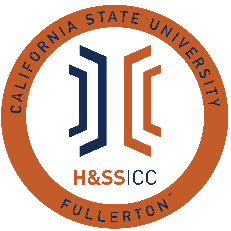 SPEAKER INVOICEDETAILSDATE: INVOICE NO. [#]FROMPAY TO: (SPEAKER’S INFORMATION)[CLUB NAME][SPEAKERS FIRST AND LAST NAME][EVENT NAME][STREET ADDRESS][CLUB CONTACT EMAIL][CITY, STATE, ZIP CODE][PHONE][E-MAIL]DESCRIPTIONHOURSRATE ($/HR)AMOUNT ($)EX: General meeting speaker held on (insert date/time) by (insert speaker name) on (insert topic).  2 hours$25.00$50.00Please note: Submit one invoice per speaker. Please note: Submit one invoice per speaker. SUBTOTAL50.00Please note: Submit one invoice per speaker. Please note: Submit one invoice per speaker. TOTAL50.00